Monitoring Team:This is to certify that the findings of the above Monitoring Team have been made known to us and we concur / do not concur.  (Please state reason if not concurring) ___________________________________________________________________________________________ ______________________________________________________________________________________________________________________________________________________________________________________________________________________________________________________________________________________________________________________________________________________________________________ (Signature over Printed Name) Training Center Representative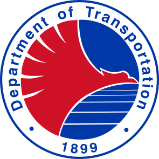 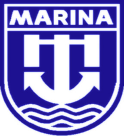 MONITORING INSTRUMENT FOR MARITIME TRAINING INSTITUTE OFFERING  TRAINING COURSES FOR SEAFARERS WHO WILL BOARD THE SHIPS OPERATING IN DOMESTIC WATERSName of Maritime Training Institution (MTI):Name of Maritime Training Institution (MTI):Contact Number:Contact Number:Address of MTI:Address of MTI:Approved Training Courses monitoredApproved Training Courses monitoredApproved Training Courses monitoredApproved Training Courses monitoredApproved Training Courses monitoredApproved Training Courses monitoredDate of Monitoring:Date last Monitored:Date last Monitored:Email address of MTI:Email address of MTI:Fax No.:Item No.Item No.Key Areas of EvaluationCompliant?Compliant?Compliant?Compliant? Objective Evidence / ReferenceRemarksRemarksItem No.Item No.Key Areas of EvaluationYesYesNoNo Objective Evidence / ReferenceRemarksRemarks1.QUALITY STANDARDS SYSTEM (QSS)QUALITY STANDARDS SYSTEM (QSS)1.1.1Is the QSS available?1.1.2Is there an established quality policy?1.1.2Is quality policy communicated and understood within the organization?Is the quality policy is reviewed for continuing suitability.1.3Are the personnel involved in the operations of the training center are familiar with the system?1.4Is there a designated Quality Assurance Representative (QAR) or Quality Assurance Manager (QAM) or Quality Management Representative (QMR)?1.4Are the QAR or QAM or QMR is familiar with the institution’s quality standards system?1.5Are the Specific Key Areas Specified in MARINA Circular ____, Series of 2020 available? 1.6Is the Management Review Meeting (MRM) regularly conducted?1.7Is the QSS Manual contains processes or procedures on how the management review meeting is organized and how often it is conducted?1.8Did the Management act on the results and findings during the management reviews and periodic audits?1.9Is the Internal Quality Audit regularly conducted?1.10Is the QSS manual contains the following:Procedure on how internal audit is organized and how often it should be conducted; Qualification of appointed internal quality auditors;Procedure on the preparation of audit plan;Audit forms to be used;Procedures on how findings are treated, recorded, monitored and closed;1.11Are the above procedures/processes are implemented /followed?1.12Are the internal quality audit records / documents are properly filed/maintained?1.13Are the results of the IQA have been brought to the attention of the personnel having responsibility of the area audited?1.14Are the findings reported during the IQA fully corrected?2.COURSE PACKAGECOURSE PACKAGECOURSE PACKAGECOURSE PACKAGE2.1Is the training course(s) approved by MARINA?2.2 Is the accreditation of the MTI valid? 2.3Is there a procedure for curriculum/course design and development? 2.4Is the minutes of the meeting on the course design and development team available?2.5 Is the course plan covers the following:Course frameworkCourse outline/TimetableDetailed Teaching SyllabusInstructor’s GuideAssessment guidelines 2.6Curriculum/Course review, revision and validationIs there are procedures for curriculum/course review, revision and validation.Is the minutes of the meeting of the review team available?3.TRAINING SYSTEM TRAINING SYSTEM TRAINING SYSTEM TRAINING SYSTEM 3.1Is the entry standard prescribed by the training course followed?3.2Are the required training materials such as: textbooks and references available? (The textbooks that were approved in the last inspection should be presented)3.3 Is the class lecture being delivered according to the documented procedures?3.4 Is the Intended Learning Outcome of the course strictly followed? 3.5 Is the delivery of teaching, instruction and class topic in accordance with the Timetable/Syllabus/ Instructor’s Guide (IG).3.63.7 Are the references used on I.G. are updated and relevant to existing regulations.3.63.7 Are the required training materials and equipment are available and in good working condition?3.8Is the number of trainees in accordance with the course limitation intake?3.9Do the names of trainees conform to the official Enrolment Report submitted to MARINA?3.10Are the teaching materials relevant to the topics being delivered?3.11Did the Enrolment Report was submitted to MARINA on a prescribed period of time?  3.12Is there a record of Management supervision on the conduct of training?3.13Is the training being conducted in accordance with MARINA Circular No.  _____, Series of 2020?  3.14Is the delivery of practical exercises in accordance with the learning objectives/outcomes and exercise plan.3.15Did the MTI conduct the following prior to and after the practical exercises:Briefing/familiarization on the equipmentGuidance and task of traineesDebriefingASSESSMENT SYSTEM 3.16Is the assessment of trainees being conducted in accordance with the methods and criteria, before their certificates are issued?3.17Is the written and practical assessment being conducted in accordance with the procedure and Assessment Manual?3.18Are the assessment instruments used related to the topics and the intended learning outcome of the course?3.19Are the assessment instruments used were validated and what criteria and instrument used in validation? 3.20Did the Management approved the methods of delivery of assessment?3.21Is the assessment being conducted in accordance with MARINA Circular No. _____, Series of 2020?3.22Is the procedure for accomplishing and submission of the TCROA report being followed?4.INSTRUCTORS AND ASSESSORSINSTRUCTORS AND ASSESSORSINSTRUCTORS AND ASSESSORSINSTRUCTORS AND ASSESSORS4.1Are the Instructors and Assessors approved/accredited by MARINA?4.2Is there a documented procedure for hiring, performance evaluation and retention of Instructors and Assessors.4.3Is there a procedure for the performance evaluation of the Instructors and Assessors through feedbacks from students and institutional evaluation taking into account the actual performance and effectiveness of teaching/assessment?4.4Is the institution has a continuing staff development plan. (The plan should indicate the names of staff to undergo trainings, the training course(s) to be attended, the timelines and the budget requirements)5.FACILITIES AND EQUIPMENT FACILITIES AND EQUIPMENT FACILITIES AND EQUIPMENT FACILITIES AND EQUIPMENT 5.1Are the classrooms previously approved by MARINA?5.2Is the set-up, lay-out of classrooms, faculty room, administrative/registrar room, sanitation facilities is in accordance with the standard requirements?5.3 Are ventilation and lightings of classrooms adequate? 5.4 Are the arrangements and lay out of classrooms conducive to learning?5.5 Are the tables and chairs inside the classrooms are sufficient in accordance with the MARINA standards.5.6Are the overhead/multimedia projectors, screens and other audiovisual aids used in teaching adequate.5.7Are the notices on the required number of trainees per class, names of instructors, contact numbers of MARINA, etc are posted in the classrooms?.5.8 Are the required training materials and equipment available and in working condition? 5.9Does the MTI conduct regular maintenance of training equipment?5.10Does the MTC follows the maintenance schedule of the training equipment? 5.11Are there enough fire extinguishers provided particularly inside the classrooms? 5.12Can class lecture and practical exercises continue if there is power failure or blackout?6.COMPLIANCE WITH HEALTH AND SAFETY STANDARDS DURING PANDEMICCOMPLIANCE WITH HEALTH AND SAFETY STANDARDS DURING PANDEMICCOMPLIANCE WITH HEALTH AND SAFETY STANDARDS DURING PANDEMICCOMPLIANCE WITH HEALTH AND SAFETY STANDARDS DURING PANDEMIC6.1 Are the following health standard and protocols  strictly observed:  Proper distancingWearing of face mask Hand hygiene Proper cough etiquetteChecking of body temperature  6.2 Are the training facilities and equipment being disinfected regularly?6.3 Does the work arrangement plan that will reduce the number of trainees and personnel for the purpose of implementing health standards followed?   7.ADMINISTRATIVE REQUIREMENTSADMINISTRATIVE REQUIREMENTSADMINISTRATIVE REQUIREMENTSADMINISTRATIVE REQUIREMENTSADMINISTRATIVE REQUIREMENTSADMINISTRATIVE REQUIREMENTSAre the toilets are clean and the faucets and flush system are functional?Are the toilets has adequate running water supply?Are the toilets adequately ventilated and lighted?  Is the evacuation plan installed in conspicuous places within the training establishment particularly inside the classroomsAre the safety signages e.g. exit signage properly installed?Are the emergency exits, alleyways, stairways are cleared of obstruction?Is the building permit valid?Lead Evaluator :_____________________________   (Signature Over Printed Name)_____________________________   (Signature Over Printed Name)Assistant Evaluators:___________________________(Signature Over Printed Name)Assistant Evaluators:___________________________(Signature Over Printed Name)          ___________________________            (Signature Over Printed Name)     ___________________________        (Signature Over Printed Name)